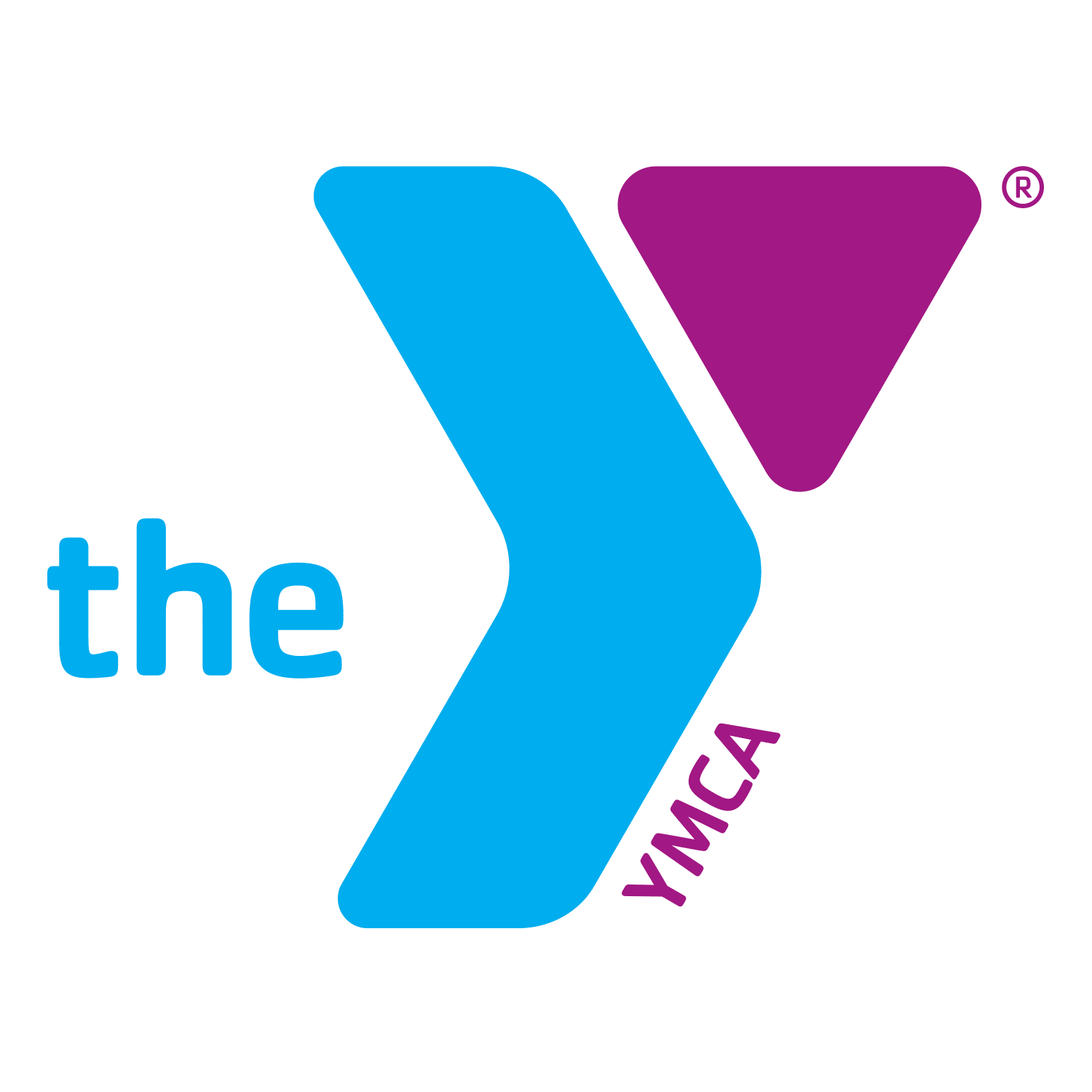 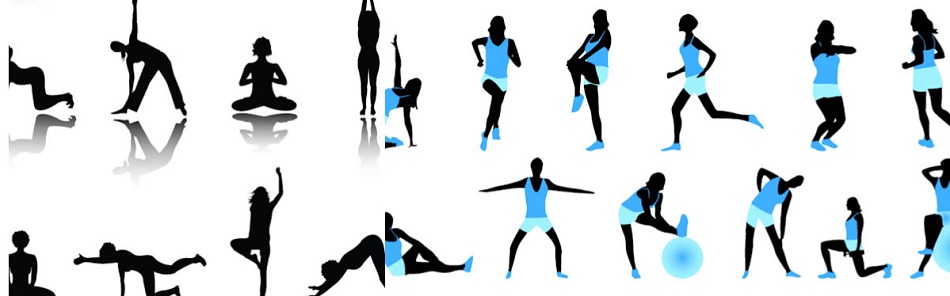 Fitness Instructor SurveyWho was your personal trainer/ fitness instructor? Please rate overall experience 1-5 by circling the appropriate number (1 being least effective 5 being most effective)Was it easy to hear and understand the instructor? 1     2     3     4     5 Was the instructor happy, smiling, enthusiastic, etc.?1     2     3     4      5 Does the instructor vary the session bringing new ideas and creativity to the group?1      2     3      4     5Does the instructor do a good job at motivating and keeping the energy levels within the session high?1     2      3       4       5  Was the intensity of the class satisfactory to your needs?1     2      3       4         5 Did the instructor’s style meet your needs? Yes        NoIf you circled no what would you change?Do you have any other comments, questions, or suggestions, about our instructors/ trainers?